CURRICULUM VITAEFirst Name of Application CV No: 1656582Whatsapp Mobile: +971504753686 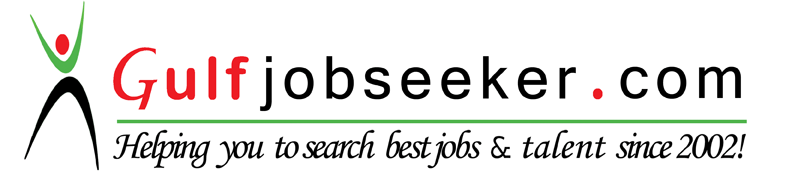 Objective   To Obtain a Placement in your esteemed organization and give my best in every possible way to my work where my competence and potential is utilized to the maximum. and enable myself to grow professionally and look forward to a satisfying and rewarding career.Personal    DataDate of Birth                     :    17th August 1991Age                                    :    24 YrsNationality                        :    IndianReligion                            :    MuslimMartial Status                   :    SingleLanguages Known            :    English, Hindi,urdu & Marathi Educational QualificationStrengthTrack and analyze company accounting records and prepare financial reports.Maintains cash flow of daily,monthly transactions.Preparation of  Accounts Statements as per the standards issued by ICAI.Making Various Reports Such as Survey Report,Research Report.Basic level of competency with computers and a willingness to master new tools to improve accuracy and efficiencyAudit of banks,Concurrent audit.Excel in Accounts And Taxation.Work in tax preparation, which means they scrutinize tax documents and help clients file taxes.Inspection as a surveyor in case of Insurance Co.Can handle processing datasheet,etc.Use of Finaccle,omni and tally software and MS Office.ExperienceTwo years and six Month (30 months)1.Conducted concurrent audit in bank of Baroda,Union bank of   India,State bank of india.2.Worked as an accountant in SSI.3.Conducted various projects.4.Filed Returns of Income tax and sales tax of various Clients,etc.5.Made Shop & Establishment  License of various Clients.6.Done Service tax Work such as Registration and Return Filing.7.Done Income Tax Return Filing of Clients.WorkExperience8.Worked as a sales executive for ICICI Lombard insurance co. in sitel india ltd for 1 year.9.Worked as Jr.Surveyor Under INSURANCE SURVEYOR(UNITED INSURANCE, ORIENTAL INSURANCE,NATIONAL INSURANCE,etc)10.Completed Various Projects In Location such as Goa, Mumbai,Patna,u.p,etc)11.Working currently in CHARTERED ACCOUNTANT Firm in Mumbai,INDIA (CA H.L.SHAH & ASSOCIATES)Computer Skills1.Completed ITT Training through The Institute of Chartered Accountant of India which extensively covered:-Tally ERP 9-Ms-Excel-Ms-Access-Ms-Word-Ms-PowerPoint2.And also done MS-CIT Course conducted by Maharashtra state govt.(74.00percent)3.Use of Banking software such as Finacle,omni,etc.4.Completed Articleship program of ICAI5.Also Completed Articleship Orientation placement programOther SkillsHas done General Management course (GMCS) Conducted by ICAI..Has done ITT Course Conducted By ICAI.